Band 1 – Test 1 Answers1.1 mark for each correct answer22.             0.03       0.036       0.36       0.603       0.631 mark lost for each incorrect answer23.2 : 3Correct answer14.          2                                        - 241 mark for each correct answer25.5 thousandCorrect answer16.A factor of 12 = 4     A multiple of 3 = 9     A prime number = 7 or 111 mark for each correct answer37.36 = 2 x 2 x 3 x 3 = 2² x 3²1 for one factor found1 for all factors found1 for expressed as a product38.42 = 16                  √81 = 91 mark for each correct answer29.19                          231 mark for each correct answer210.A = ( 2, 4)Coordinate labelled at (4, -2)1 mark for each correct answer211.1 mark for each correct answer312.Isosceles                           Reflex1 mark for each correct answer213.3.7 ± 0.2 cm                     Angle drawn of 50º1 mark for each correct answer214.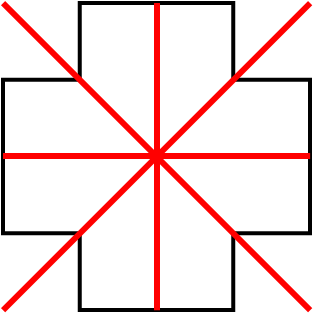 2 marks for all lines correct1 mark lost for 1 extra line or for 1 line missed215.Area = 3 x 5 = 15 cm²Perimeter = 3 + 5 + 3 + 5 = 16 cm1 mark for each correct working1 mark for each correct answer416.32Correct answer117.09 302 hours and 45 minutes171 mark for each correct answer318.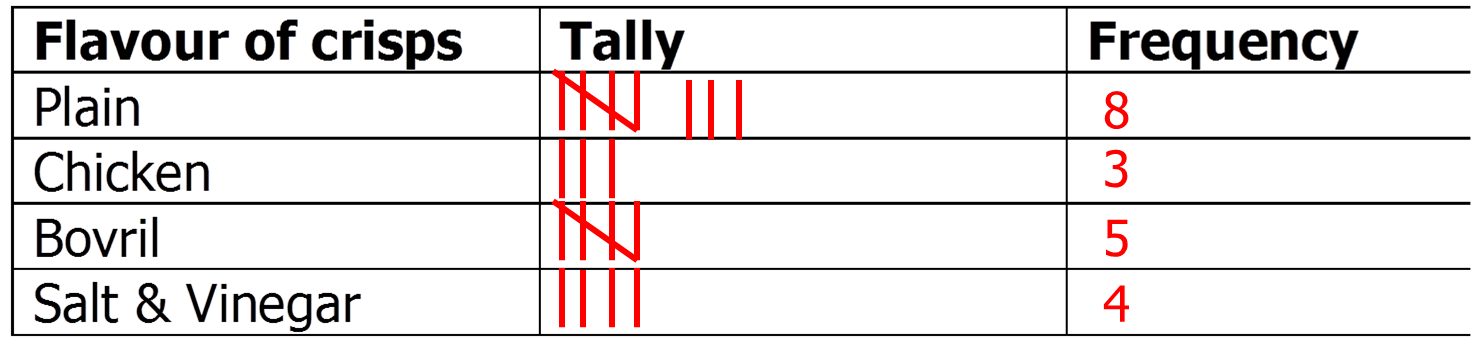 2 marks for all tallies correct1 mark for all frequencies correct319.Monday = 40          Wednesday = 50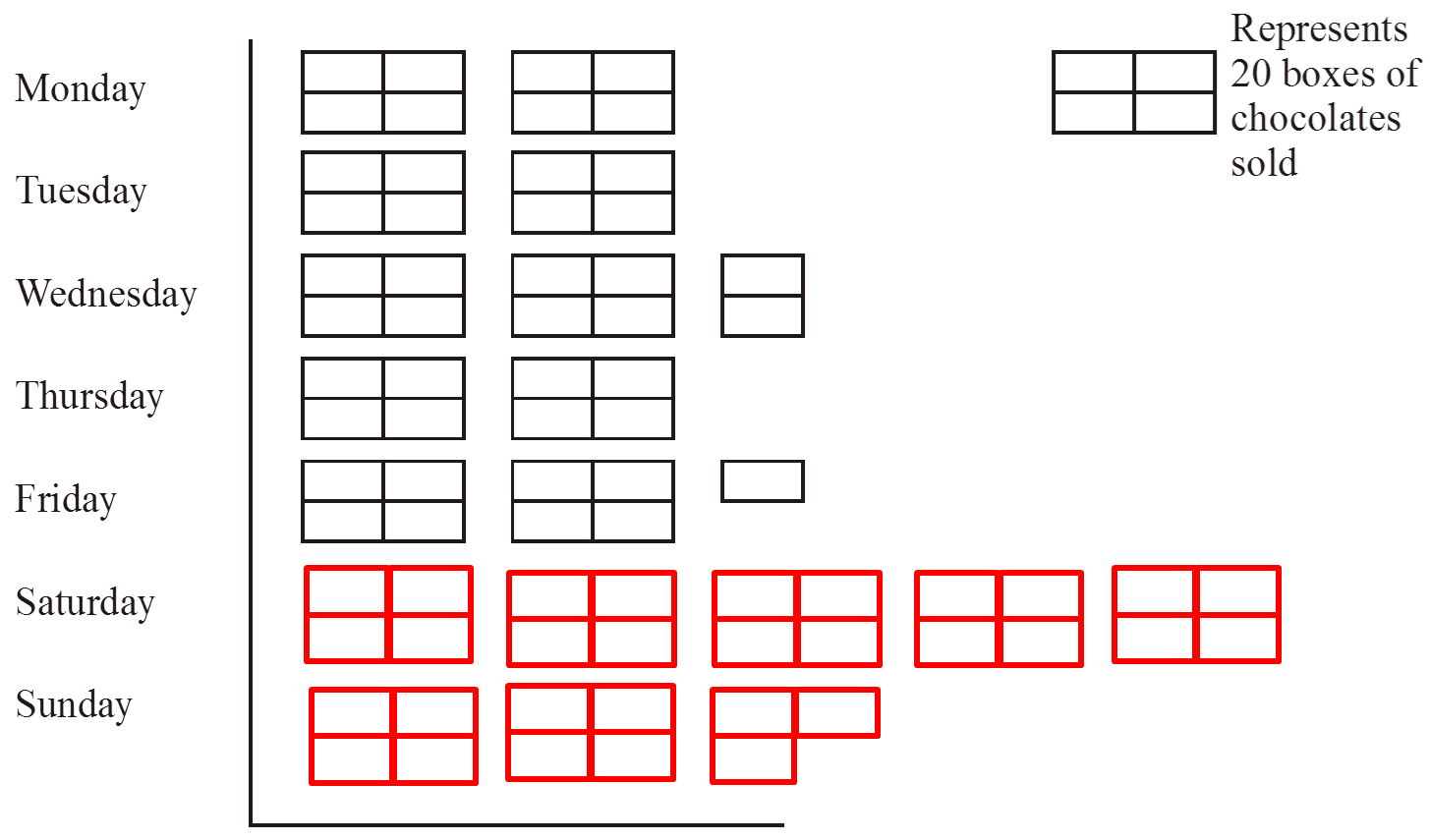 1 mark for each answer for Monday and Wednesday1 mark for each row of pictogram correct420.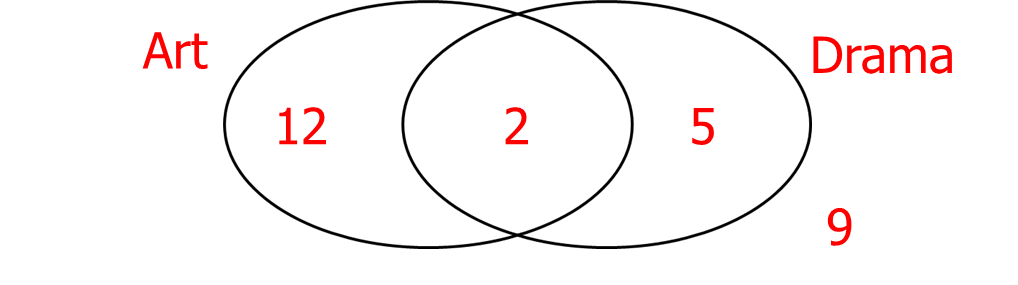 9 students1 mark for at least 2 numbers in Venn diagram1 mark for correct answer221.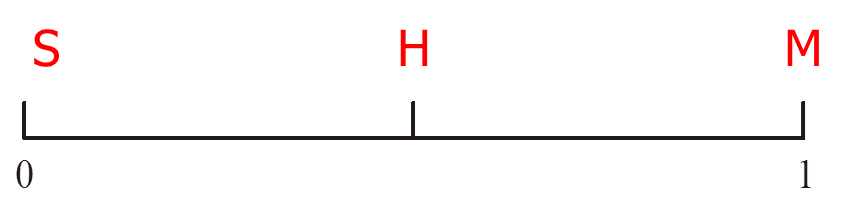 1 mark for each correct answer322.(F , P)            (F, A)            (F, B)(L , P)            (L, A)            (L, B)(S , P)            (S, A)            (S, B)2 marks for all correct1 mark lost for 1 doubled combination or for 1 combination missed2